MODUULI C: TYÖSUUNNITELMA    Parturitekniikoilla toteutettu liiketyömäinen hiustenleikkaus, värjäyskäsittely raidoitustekniikoilla ja viimeistely        Kilpailuaika 2h 15min.  Kilpailija:_______________________________________Numero:__________LOPPUTULOS/TAVOITE      Piirrä kuvat tavoitteesta (lopputuloksesta) viimeisteltynä: pituudet, mittasuhteet, kampauksen muoto ja kampaussuunnat. Huomioi tarvittavat muutokset, jos käytät villikorttia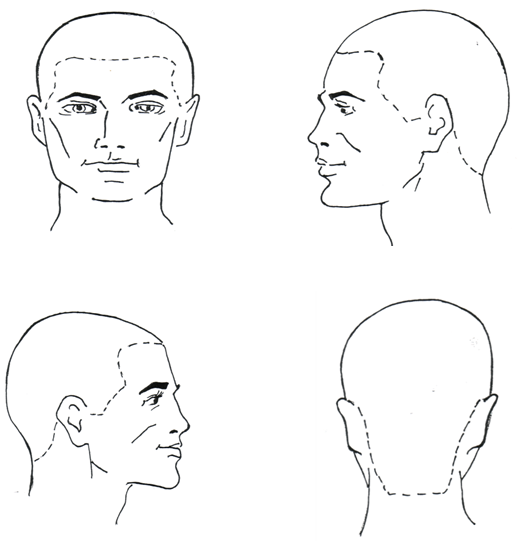 